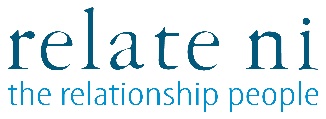 JOB DESCRIPTIONRelate Northern Ireland is a registered charity and the leading organisation providing confidential relationship counselling support to individuals, couples, young people and families throughout Northern Ireland.Job Title:			Front of House/ReceptionistPlace of work:		Relate NI, Goban Street, Portadown, BT63 5AGAccountability:		Business Operations Lead Job details:	Working as part of a team, under the direction of the Business Operations Lead, the post-holder will be responsible for a range of reception duties.Key Tasks:		Meet and greet clients attending for appointmentsOperating switchboard and ensuring all voicemail messages are dealt with in a timely mannerHandling client payments and contacting clients regarding outstanding paymentsTake referrals, booking appointments and updating appropriate systemsPreparing, scanning and filing assessment paper and files for appointmentsAdministration tasks to support appointments systemBalancing end of day cash sheetsResponsible for keeping office, consultation rooms and waiting area generally tidyOpening up, setting up and securing building on departureAll other duties which may be necessary to ensure the smooth running of the centreTerms and Conditions:Hours of work:		Wednesday 5pm – 9pm				Thursday 9am – 2pm				Saturday 9am – 1pmSalary:			£8.91 per hourHoliday Allowance:	20 days per annum (pro rata), rising to 25 days after 5 years plus 12 statutory days (pro rata)PERSONNEL SPECIFICATIONFront of House/ReceptionistEDUCATION/QUALIFICATIONS/ITEXPERIENCE INTERPERSONAL SKILLSCIRCUMSTANCESESSENTIALDESIRABLEHOW TO ASSESSMinimum 3 GCSE’s or equivalent to include English and MathematicsRelevant qualification within Business AdministrationCerts/Application form/InterviewExperience using MS OfficeRSA Stage 2 Word Processing or equivalentCerts/Application form/InterviewESSENTIALDESIRABLEHOW TO ASSESSMinimum of at least 3 year’s reception/administration experience Working knowledge of computerised appointments system Application Form/Interview/ReferencesAttention to detail/accuracyExperience in working in a professional or clinical setting Application form/Interview/ReferencesRecent relevant experience of dealing with the public on the telephone and face-to-faceExperience in handling cash and receiving paymentsApplication Form/Interview/ReferencesESSENTIALDESIRABLEHOW TO ASSESSAbility to support, listen actively and respond appropriately to distressed clientsInterview/ReferencesCreating a welcoming environment for clientsInterview/ReferencesAbility to work effectively under pressure in a busy office environment – attention to detailInterview/ReferencesAbility to work effectively as a team memberInterview/ReferencesESSENTIALDESIRABLEHOW TO ASSESSTo be flexible to cover annual leave or sickness on a rota basis ensuring that all operational hours are coveredInterview/References